ПРИКАЗО внесении изменений в приказ Департамента тарифного регулирования Томской области от 31.03.2016 № 07-п «Об утверждении требований к отдельным видам товаров, работ, услуг, закупаемым Департаментом тарифного регулирования Томской области»Во исполнение подпункта 2 пункта 16-1 Требований к порядку разработки и принятия правовых актов о нормировании в сфере закупок для обеспечения нужд Томской области, содержанию указанных актов и обеспечению их исполнения, утвержденных постановлением Администрации Томской области от 16.12.2015 № 460а, в связи с изменением перечня отдельных видов товаров, работ, услуг, содержащихся в ведомственном перечне Департамента тарифного регулирования Томской областиПРИКАЗЫВАЮ: Изложить Приложение «Требования к отдельным видам товаров, работ, услуг, закупаемых Департаментом тарифного регулирования Томской области» к приказу Департамента тарифного регулирования Томской области от 31.03.2016 № 07-п (официальный интернет-портал «Электронная Администрация Томской области» (www.tomsk.gov.ru), 17.11.2016) в редакции согласно Приложению к данному приказу.Разместить настоящий приказ на официальном сайте Департамента тарифного регулирования Томской области в информационно-телекоммуникационной сети «Интернет» (rec.tomsk.gov.ru) и опубликовать на официальном сайте Единой информационной системы в сфере закупок (www.zakupki.gov.ru).Контроль исполнения настоящего приказа оставляю за собой.Приложениек приказу Департамента тарифного регулирования Томской областиот ___ _____.2017  № ____«Приложениек приказу Департамента тарифного регулирования Томской областиот 31.03.2016 № 07-пТребования к отдельным видам товаров, работ, услуг, закупаемых Департаментом тарифного регулирования Томской областиПеречень отдельных видов товаров, работ, услуг, их потребительские свойства (в том числе качество) и иные характеристики (в том числе предельные цены товаров, работ, услуг) к нимТребования к отдельным видам товаров, работ, услуг (в том числе предельные цены товаров, работ, услуг), установленные пунктом 1 настоящего приложения к приказу Департамента тарифного регулирования Томской области, установлены в отношении закупок Департамента тарифного регулирования Томской области.»ДЕПАРТАМЕНТ ТАРИФНОГО РЕГУЛИРОВАНИЯ ТОМСКОЙ ОБЛАСТИ___.__.2017№ ____Начальник департаментаМ.Д.Вагина№ п/пКод в соответствии с Общероссийским классификатором продукции по видам экономической деятельностиКод в соответствии с Общероссийским классификатором продукции по видам экономической деятельностиНаименование отдельного вида товара, работы, услугиНаименование отдельного вида товара, работы, услугиЕдиница измеренияЕдиница измеренияЕдиница измеренияЕдиница измеренияТребования к потребительским свойствам (в том числе к качеству) и иным характеристикам, утвержденные Администрацией Томской областиТребования к потребительским свойствам (в том числе к качеству) и иным характеристикам, утвержденные Администрацией Томской областиТребования к потребительским свойствам (в том числе к качеству) и иным характеристикам, утвержденные Администрацией Томской областиТребования к потребительским свойствам (в том числе к качеству) и иным характеристикам, утвержденные Администрацией Томской областиТребования к потребительским свойствам (в том числе к качеству) и иным характеристикам, утвержденные государственным органомТребования к потребительским свойствам (в том числе к качеству) и иным характеристикам, утвержденные государственным органомТребования к потребительским свойствам (в том числе к качеству) и иным характеристикам, утвержденные государственным органомТребования к потребительским свойствам (в том числе к качеству) и иным характеристикам, утвержденные государственным органомТребования к потребительским свойствам (в том числе к качеству) и иным характеристикам, утвержденные государственным органомТребования к потребительским свойствам (в том числе к качеству) и иным характеристикам, утвержденные государственным органомТребования к потребительским свойствам (в том числе к качеству) и иным характеристикам, утвержденные государственным органомТребования к потребительским свойствам (в том числе к качеству) и иным характеристикам, утвержденные государственным органом№ п/пКод в соответствии с Общероссийским классификатором продукции по видам экономической деятельностиКод в соответствии с Общероссийским классификатором продукции по видам экономической деятельностиНаименование отдельного вида товара, работы, услугиНаименование отдельного вида товара, работы, услугиКод по ОКЕИКод по ОКЕИНаименованиеНаименованиеХарактеристикаХарактеристикаЗначение характеристикиЗначение характеристикиХарактеристикаХарактеристикаЗначение характеристикиОбоснование отклонения значения характеристики от значения, установленного Администрацией Томской областиОбоснование отклонения значения характеристики от значения, установленного Администрацией Томской областиОбоснование отклонения значения характеристики от значения, установленного Администрацией Томской областиФункциональное назначениеФункциональное назначениеОтдельные виды товаров, включенные в Обязательный перечень, утвержденный Администрацией Томской областиОтдельные виды товаров, включенные в Обязательный перечень, утвержденный Администрацией Томской областиОтдельные виды товаров, включенные в Обязательный перечень, утвержденный Администрацией Томской областиОтдельные виды товаров, включенные в Обязательный перечень, утвержденный Администрацией Томской областиОтдельные виды товаров, включенные в Обязательный перечень, утвержденный Администрацией Томской областиОтдельные виды товаров, включенные в Обязательный перечень, утвержденный Администрацией Томской областиОтдельные виды товаров, включенные в Обязательный перечень, утвержденный Администрацией Томской областиОтдельные виды товаров, включенные в Обязательный перечень, утвержденный Администрацией Томской областиОтдельные виды товаров, включенные в Обязательный перечень, утвержденный Администрацией Томской областиОтдельные виды товаров, включенные в Обязательный перечень, утвержденный Администрацией Томской областиОтдельные виды товаров, включенные в Обязательный перечень, утвержденный Администрацией Томской областиОтдельные виды товаров, включенные в Обязательный перечень, утвержденный Администрацией Томской областиОтдельные виды товаров, включенные в Обязательный перечень, утвержденный Администрацией Томской областиОтдельные виды товаров, включенные в Обязательный перечень, утвержденный Администрацией Томской областиОтдельные виды товаров, включенные в Обязательный перечень, утвержденный Администрацией Томской областиОтдельные виды товаров, включенные в Обязательный перечень, утвержденный Администрацией Томской областиОтдельные виды товаров, включенные в Обязательный перечень, утвержденный Администрацией Томской областиОтдельные виды товаров, включенные в Обязательный перечень, утвержденный Администрацией Томской областиОтдельные виды товаров, включенные в Обязательный перечень, утвержденный Администрацией Томской областиОтдельные виды товаров, включенные в Обязательный перечень, утвержденный Администрацией Томской областиОтдельные виды товаров, включенные в Обязательный перечень, утвержденный Администрацией Томской области130.02.1230.02.12Машины вычислительные электронные цифровые портативные массой не более 10 кг для автоматической обработки данных ("лэптопы", "ноутбуки", "сабноутбуки"). Пояснения по требуемой продукции: ноутбуки, планшетные компьютерыМашины вычислительные электронные цифровые портативные массой не более 10 кг для автоматической обработки данных ("лэптопы", "ноутбуки", "сабноутбуки"). Пояснения по требуемой продукции: ноутбуки, планшетные компьютерыразмер и тип экрана, вес, тип процессора, частота процессора, размер оперативной памяти, объем накопителя, тип жесткого диска, оптический привод, наличие модулей Wi-Fi, Bluetooth, поддержки 3G (UMTS), тип видеоадаптера, время работы, операционная система, предустановленное программное обеспечение, предельная ценаразмер и тип экрана, вес, тип процессора, частота процессора, размер оперативной памяти, объем накопителя, тип жесткого диска, оптический привод, наличие модулей Wi-Fi, Bluetooth, поддержки 3G (UMTS), тип видеоадаптера, время работы, операционная система, предустановленное программное обеспечение, предельная ценаНе установлены Не установлены размер и тип экранаразмер и тип экранане менее 12 и не более 16 дюймов; жидкокристаллический130.02.1230.02.12Машины вычислительные электронные цифровые портативные массой не более 10 кг для автоматической обработки данных ("лэптопы", "ноутбуки", "сабноутбуки"). Пояснения по требуемой продукции: ноутбуки, планшетные компьютерыМашины вычислительные электронные цифровые портативные массой не более 10 кг для автоматической обработки данных ("лэптопы", "ноутбуки", "сабноутбуки"). Пояснения по требуемой продукции: ноутбуки, планшетные компьютерыразмер и тип экрана, вес, тип процессора, частота процессора, размер оперативной памяти, объем накопителя, тип жесткого диска, оптический привод, наличие модулей Wi-Fi, Bluetooth, поддержки 3G (UMTS), тип видеоадаптера, время работы, операционная система, предустановленное программное обеспечение, предельная ценаразмер и тип экрана, вес, тип процессора, частота процессора, размер оперативной памяти, объем накопителя, тип жесткого диска, оптический привод, наличие модулей Wi-Fi, Bluetooth, поддержки 3G (UMTS), тип видеоадаптера, время работы, операционная система, предустановленное программное обеспечение, предельная ценаНе установлены Не установлены весвесне более 3 кг. 130.02.1230.02.12Машины вычислительные электронные цифровые портативные массой не более 10 кг для автоматической обработки данных ("лэптопы", "ноутбуки", "сабноутбуки"). Пояснения по требуемой продукции: ноутбуки, планшетные компьютерыМашины вычислительные электронные цифровые портативные массой не более 10 кг для автоматической обработки данных ("лэптопы", "ноутбуки", "сабноутбуки"). Пояснения по требуемой продукции: ноутбуки, планшетные компьютерыразмер и тип экрана, вес, тип процессора, частота процессора, размер оперативной памяти, объем накопителя, тип жесткого диска, оптический привод, наличие модулей Wi-Fi, Bluetooth, поддержки 3G (UMTS), тип видеоадаптера, время работы, операционная система, предустановленное программное обеспечение, предельная ценаразмер и тип экрана, вес, тип процессора, частота процессора, размер оперативной памяти, объем накопителя, тип жесткого диска, оптический привод, наличие модулей Wi-Fi, Bluetooth, поддержки 3G (UMTS), тип видеоадаптера, время работы, операционная система, предустановленное программное обеспечение, предельная ценаНе установлены Не установлены тип процессоратип процессорадвухядерный или четырехядерный 130.02.1230.02.12Машины вычислительные электронные цифровые портативные массой не более 10 кг для автоматической обработки данных ("лэптопы", "ноутбуки", "сабноутбуки"). Пояснения по требуемой продукции: ноутбуки, планшетные компьютерыМашины вычислительные электронные цифровые портативные массой не более 10 кг для автоматической обработки данных ("лэптопы", "ноутбуки", "сабноутбуки"). Пояснения по требуемой продукции: ноутбуки, планшетные компьютерыразмер и тип экрана, вес, тип процессора, частота процессора, размер оперативной памяти, объем накопителя, тип жесткого диска, оптический привод, наличие модулей Wi-Fi, Bluetooth, поддержки 3G (UMTS), тип видеоадаптера, время работы, операционная система, предустановленное программное обеспечение, предельная ценаразмер и тип экрана, вес, тип процессора, частота процессора, размер оперативной памяти, объем накопителя, тип жесткого диска, оптический привод, наличие модулей Wi-Fi, Bluetooth, поддержки 3G (UMTS), тип видеоадаптера, время работы, операционная система, предустановленное программное обеспечение, предельная ценаНе установлены Не установлены частота процессорачастота процессоране менее 1,7 ГГц; 130.02.1230.02.12Машины вычислительные электронные цифровые портативные массой не более 10 кг для автоматической обработки данных ("лэптопы", "ноутбуки", "сабноутбуки"). Пояснения по требуемой продукции: ноутбуки, планшетные компьютерыМашины вычислительные электронные цифровые портативные массой не более 10 кг для автоматической обработки данных ("лэптопы", "ноутбуки", "сабноутбуки"). Пояснения по требуемой продукции: ноутбуки, планшетные компьютерыразмер и тип экрана, вес, тип процессора, частота процессора, размер оперативной памяти, объем накопителя, тип жесткого диска, оптический привод, наличие модулей Wi-Fi, Bluetooth, поддержки 3G (UMTS), тип видеоадаптера, время работы, операционная система, предустановленное программное обеспечение, предельная ценаразмер и тип экрана, вес, тип процессора, частота процессора, размер оперативной памяти, объем накопителя, тип жесткого диска, оптический привод, наличие модулей Wi-Fi, Bluetooth, поддержки 3G (UMTS), тип видеоадаптера, время работы, операционная система, предустановленное программное обеспечение, предельная ценаНе установлены Не установлены размер оперативной памятиразмер оперативной памятине менее 4 Гб 130.02.1230.02.12Машины вычислительные электронные цифровые портативные массой не более 10 кг для автоматической обработки данных ("лэптопы", "ноутбуки", "сабноутбуки"). Пояснения по требуемой продукции: ноутбуки, планшетные компьютерыМашины вычислительные электронные цифровые портативные массой не более 10 кг для автоматической обработки данных ("лэптопы", "ноутбуки", "сабноутбуки"). Пояснения по требуемой продукции: ноутбуки, планшетные компьютерыразмер и тип экрана, вес, тип процессора, частота процессора, размер оперативной памяти, объем накопителя, тип жесткого диска, оптический привод, наличие модулей Wi-Fi, Bluetooth, поддержки 3G (UMTS), тип видеоадаптера, время работы, операционная система, предустановленное программное обеспечение, предельная ценаразмер и тип экрана, вес, тип процессора, частота процессора, размер оперативной памяти, объем накопителя, тип жесткого диска, оптический привод, наличие модулей Wi-Fi, Bluetooth, поддержки 3G (UMTS), тип видеоадаптера, время работы, операционная система, предустановленное программное обеспечение, предельная ценаНе установлены Не установлены объем накопителяобъем накопителяне менее 120 Гб 130.02.1230.02.12Машины вычислительные электронные цифровые портативные массой не более 10 кг для автоматической обработки данных ("лэптопы", "ноутбуки", "сабноутбуки"). Пояснения по требуемой продукции: ноутбуки, планшетные компьютерыМашины вычислительные электронные цифровые портативные массой не более 10 кг для автоматической обработки данных ("лэптопы", "ноутбуки", "сабноутбуки"). Пояснения по требуемой продукции: ноутбуки, планшетные компьютерыразмер и тип экрана, вес, тип процессора, частота процессора, размер оперативной памяти, объем накопителя, тип жесткого диска, оптический привод, наличие модулей Wi-Fi, Bluetooth, поддержки 3G (UMTS), тип видеоадаптера, время работы, операционная система, предустановленное программное обеспечение, предельная ценаразмер и тип экрана, вес, тип процессора, частота процессора, размер оперативной памяти, объем накопителя, тип жесткого диска, оптический привод, наличие модулей Wi-Fi, Bluetooth, поддержки 3G (UMTS), тип видеоадаптера, время работы, операционная система, предустановленное программное обеспечение, предельная ценаНе установлены Не установлены тип жесткого диска тип жесткого диска твердотельный, гибридный или НЖМД 130.02.1230.02.12Машины вычислительные электронные цифровые портативные массой не более 10 кг для автоматической обработки данных ("лэптопы", "ноутбуки", "сабноутбуки"). Пояснения по требуемой продукции: ноутбуки, планшетные компьютерыМашины вычислительные электронные цифровые портативные массой не более 10 кг для автоматической обработки данных ("лэптопы", "ноутбуки", "сабноутбуки"). Пояснения по требуемой продукции: ноутбуки, планшетные компьютерыразмер и тип экрана, вес, тип процессора, частота процессора, размер оперативной памяти, объем накопителя, тип жесткого диска, оптический привод, наличие модулей Wi-Fi, Bluetooth, поддержки 3G (UMTS), тип видеоадаптера, время работы, операционная система, предустановленное программное обеспечение, предельная ценаразмер и тип экрана, вес, тип процессора, частота процессора, размер оперативной памяти, объем накопителя, тип жесткого диска, оптический привод, наличие модулей Wi-Fi, Bluetooth, поддержки 3G (UMTS), тип видеоадаптера, время работы, операционная система, предустановленное программное обеспечение, предельная ценаНе установлены Не установлены оптический привод оптический привод не обязательно 130.02.1230.02.12Машины вычислительные электронные цифровые портативные массой не более 10 кг для автоматической обработки данных ("лэптопы", "ноутбуки", "сабноутбуки"). Пояснения по требуемой продукции: ноутбуки, планшетные компьютерыМашины вычислительные электронные цифровые портативные массой не более 10 кг для автоматической обработки данных ("лэптопы", "ноутбуки", "сабноутбуки"). Пояснения по требуемой продукции: ноутбуки, планшетные компьютерыразмер и тип экрана, вес, тип процессора, частота процессора, размер оперативной памяти, объем накопителя, тип жесткого диска, оптический привод, наличие модулей Wi-Fi, Bluetooth, поддержки 3G (UMTS), тип видеоадаптера, время работы, операционная система, предустановленное программное обеспечение, предельная ценаразмер и тип экрана, вес, тип процессора, частота процессора, размер оперативной памяти, объем накопителя, тип жесткого диска, оптический привод, наличие модулей Wi-Fi, Bluetooth, поддержки 3G (UMTS), тип видеоадаптера, время работы, операционная система, предустановленное программное обеспечение, предельная ценаНе установлены Не установлены наличие модулей Wi-Fi, Bluetooth, поддержки 3G (UMTS) наличие модулей Wi-Fi, Bluetooth, поддержки 3G (UMTS) наличие модуля Wi-Fi – обязательно, наличие модуля Bluetooth – не обязательно; наличие поддержки 3G (UMTS) – не обязательно130.02.1230.02.12Машины вычислительные электронные цифровые портативные массой не более 10 кг для автоматической обработки данных ("лэптопы", "ноутбуки", "сабноутбуки"). Пояснения по требуемой продукции: ноутбуки, планшетные компьютерыМашины вычислительные электронные цифровые портативные массой не более 10 кг для автоматической обработки данных ("лэптопы", "ноутбуки", "сабноутбуки"). Пояснения по требуемой продукции: ноутбуки, планшетные компьютерыразмер и тип экрана, вес, тип процессора, частота процессора, размер оперативной памяти, объем накопителя, тип жесткого диска, оптический привод, наличие модулей Wi-Fi, Bluetooth, поддержки 3G (UMTS), тип видеоадаптера, время работы, операционная система, предустановленное программное обеспечение, предельная ценаразмер и тип экрана, вес, тип процессора, частота процессора, размер оперативной памяти, объем накопителя, тип жесткого диска, оптический привод, наличие модулей Wi-Fi, Bluetooth, поддержки 3G (UMTS), тип видеоадаптера, время работы, операционная система, предустановленное программное обеспечение, предельная ценаНе установлены Не установлены тип видеоадаптера тип видеоадаптера встроенный 130.02.1230.02.12Машины вычислительные электронные цифровые портативные массой не более 10 кг для автоматической обработки данных ("лэптопы", "ноутбуки", "сабноутбуки"). Пояснения по требуемой продукции: ноутбуки, планшетные компьютерыМашины вычислительные электронные цифровые портативные массой не более 10 кг для автоматической обработки данных ("лэптопы", "ноутбуки", "сабноутбуки"). Пояснения по требуемой продукции: ноутбуки, планшетные компьютерыразмер и тип экрана, вес, тип процессора, частота процессора, размер оперативной памяти, объем накопителя, тип жесткого диска, оптический привод, наличие модулей Wi-Fi, Bluetooth, поддержки 3G (UMTS), тип видеоадаптера, время работы, операционная система, предустановленное программное обеспечение, предельная ценаразмер и тип экрана, вес, тип процессора, частота процессора, размер оперативной памяти, объем накопителя, тип жесткого диска, оптический привод, наличие модулей Wi-Fi, Bluetooth, поддержки 3G (UMTS), тип видеоадаптера, время работы, операционная система, предустановленное программное обеспечение, предельная ценаНе установлены Не установлены время работы время работы не менее 4 часов 130.02.1230.02.12Машины вычислительные электронные цифровые портативные массой не более 10 кг для автоматической обработки данных ("лэптопы", "ноутбуки", "сабноутбуки"). Пояснения по требуемой продукции: ноутбуки, планшетные компьютерыМашины вычислительные электронные цифровые портативные массой не более 10 кг для автоматической обработки данных ("лэптопы", "ноутбуки", "сабноутбуки"). Пояснения по требуемой продукции: ноутбуки, планшетные компьютерыразмер и тип экрана, вес, тип процессора, частота процессора, размер оперативной памяти, объем накопителя, тип жесткого диска, оптический привод, наличие модулей Wi-Fi, Bluetooth, поддержки 3G (UMTS), тип видеоадаптера, время работы, операционная система, предустановленное программное обеспечение, предельная ценаразмер и тип экрана, вес, тип процессора, частота процессора, размер оперативной памяти, объем накопителя, тип жесткого диска, оптический привод, наличие модулей Wi-Fi, Bluetooth, поддержки 3G (UMTS), тип видеоадаптера, время работы, операционная система, предустановленное программное обеспечение, предельная ценаНе установлены Не установлены операционная система операционная система 64-разрядная, профессиональной версии 130.02.1230.02.12Машины вычислительные электронные цифровые портативные массой не более 10 кг для автоматической обработки данных ("лэптопы", "ноутбуки", "сабноутбуки"). Пояснения по требуемой продукции: ноутбуки, планшетные компьютерыМашины вычислительные электронные цифровые портативные массой не более 10 кг для автоматической обработки данных ("лэптопы", "ноутбуки", "сабноутбуки"). Пояснения по требуемой продукции: ноутбуки, планшетные компьютерыразмер и тип экрана, вес, тип процессора, частота процессора, размер оперативной памяти, объем накопителя, тип жесткого диска, оптический привод, наличие модулей Wi-Fi, Bluetooth, поддержки 3G (UMTS), тип видеоадаптера, время работы, операционная система, предустановленное программное обеспечение, предельная ценаразмер и тип экрана, вес, тип процессора, частота процессора, размер оперативной памяти, объем накопителя, тип жесткого диска, оптический привод, наличие модулей Wi-Fi, Bluetooth, поддержки 3G (UMTS), тип видеоадаптера, время работы, операционная система, предустановленное программное обеспечение, предельная ценаНе установлены Не установлены предустановленное программное обеспечение предустановленное программное обеспечение не требуется 130.02.1230.02.12Машины вычислительные электронные цифровые портативные массой не более 10 кг для автоматической обработки данных ("лэптопы", "ноутбуки", "сабноутбуки"). Пояснения по требуемой продукции: ноутбуки, планшетные компьютерыМашины вычислительные электронные цифровые портативные массой не более 10 кг для автоматической обработки данных ("лэптопы", "ноутбуки", "сабноутбуки"). Пояснения по требуемой продукции: ноутбуки, планшетные компьютерыразмер и тип экрана, вес, тип процессора, частота процессора, размер оперативной памяти, объем накопителя, тип жесткого диска, оптический привод, наличие модулей Wi-Fi, Bluetooth, поддержки 3G (UMTS), тип видеоадаптера, время работы, операционная система, предустановленное программное обеспечение, предельная ценаразмер и тип экрана, вес, тип процессора, частота процессора, размер оперативной памяти, объем накопителя, тип жесткого диска, оптический привод, наличие модулей Wi-Fi, Bluetooth, поддержки 3G (UMTS), тип видеоадаптера, время работы, операционная система, предустановленное программное обеспечение, предельная ценаНе установлены Не установлены предельная ценапредельная ценане более 60 864 руб.230.02.1530.02.15Машины вычислительные электронные цифровые прочие, содержащие или не содержащие в одном корпусе одно или два из следующих устройств для автоматической обработки данных: запоминающие устройства, устройства ввода, устройства вывода. Пояснения по требуемой продукции: компьютеры персональные настольные, рабочие станции выводаМашины вычислительные электронные цифровые прочие, содержащие или не содержащие в одном корпусе одно или два из следующих устройств для автоматической обработки данных: запоминающие устройства, устройства ввода, устройства вывода. Пояснения по требуемой продукции: компьютеры персональные настольные, рабочие станции выводатип (моноблок/системный блок и монитор), размер экрана/монитора, тип процессора, частота процессора, размер оперативной памяти, объем накопителя, тип жесткого диска, оптический привод, тип видеоадаптера, операционная система, предустановленное программное обеспечение, предельная ценатип (моноблок/системный блок и монитор), размер экрана/монитора, тип процессора, частота процессора, размер оперативной памяти, объем накопителя, тип жесткого диска, оптический привод, тип видеоадаптера, операционная система, предустановленное программное обеспечение, предельная ценаНе установленыНе установленытип (моноблок/системный блок и монитор)тип (моноблок/системный блок и монитор)системный блок и монитор 230.02.1530.02.15Машины вычислительные электронные цифровые прочие, содержащие или не содержащие в одном корпусе одно или два из следующих устройств для автоматической обработки данных: запоминающие устройства, устройства ввода, устройства вывода. Пояснения по требуемой продукции: компьютеры персональные настольные, рабочие станции выводаМашины вычислительные электронные цифровые прочие, содержащие или не содержащие в одном корпусе одно или два из следующих устройств для автоматической обработки данных: запоминающие устройства, устройства ввода, устройства вывода. Пояснения по требуемой продукции: компьютеры персональные настольные, рабочие станции выводатип (моноблок/системный блок и монитор), размер экрана/монитора, тип процессора, частота процессора, размер оперативной памяти, объем накопителя, тип жесткого диска, оптический привод, тип видеоадаптера, операционная система, предустановленное программное обеспечение, предельная ценатип (моноблок/системный блок и монитор), размер экрана/монитора, тип процессора, частота процессора, размер оперативной памяти, объем накопителя, тип жесткого диска, оптический привод, тип видеоадаптера, операционная система, предустановленное программное обеспечение, предельная ценаНе установленыНе установленыразмер экрана/монитора, размер экрана/монитора, не менее 20 и не более 24 дюймов 230.02.1530.02.15Машины вычислительные электронные цифровые прочие, содержащие или не содержащие в одном корпусе одно или два из следующих устройств для автоматической обработки данных: запоминающие устройства, устройства ввода, устройства вывода. Пояснения по требуемой продукции: компьютеры персональные настольные, рабочие станции выводаМашины вычислительные электронные цифровые прочие, содержащие или не содержащие в одном корпусе одно или два из следующих устройств для автоматической обработки данных: запоминающие устройства, устройства ввода, устройства вывода. Пояснения по требуемой продукции: компьютеры персональные настольные, рабочие станции выводатип (моноблок/системный блок и монитор), размер экрана/монитора, тип процессора, частота процессора, размер оперативной памяти, объем накопителя, тип жесткого диска, оптический привод, тип видеоадаптера, операционная система, предустановленное программное обеспечение, предельная ценатип (моноблок/системный блок и монитор), размер экрана/монитора, тип процессора, частота процессора, размер оперативной памяти, объем накопителя, тип жесткого диска, оптический привод, тип видеоадаптера, операционная система, предустановленное программное обеспечение, предельная ценаНе установленыНе установленытип процессора тип процессора двухядерный или четырехядерный 230.02.1530.02.15Машины вычислительные электронные цифровые прочие, содержащие или не содержащие в одном корпусе одно или два из следующих устройств для автоматической обработки данных: запоминающие устройства, устройства ввода, устройства вывода. Пояснения по требуемой продукции: компьютеры персональные настольные, рабочие станции выводаМашины вычислительные электронные цифровые прочие, содержащие или не содержащие в одном корпусе одно или два из следующих устройств для автоматической обработки данных: запоминающие устройства, устройства ввода, устройства вывода. Пояснения по требуемой продукции: компьютеры персональные настольные, рабочие станции выводатип (моноблок/системный блок и монитор), размер экрана/монитора, тип процессора, частота процессора, размер оперативной памяти, объем накопителя, тип жесткого диска, оптический привод, тип видеоадаптера, операционная система, предустановленное программное обеспечение, предельная ценатип (моноблок/системный блок и монитор), размер экрана/монитора, тип процессора, частота процессора, размер оперативной памяти, объем накопителя, тип жесткого диска, оптический привод, тип видеоадаптера, операционная система, предустановленное программное обеспечение, предельная ценаНе установленыНе установленычастота процессора частота процессора не менее 2,4 ГГц 230.02.1530.02.15Машины вычислительные электронные цифровые прочие, содержащие или не содержащие в одном корпусе одно или два из следующих устройств для автоматической обработки данных: запоминающие устройства, устройства ввода, устройства вывода. Пояснения по требуемой продукции: компьютеры персональные настольные, рабочие станции выводаМашины вычислительные электронные цифровые прочие, содержащие или не содержащие в одном корпусе одно или два из следующих устройств для автоматической обработки данных: запоминающие устройства, устройства ввода, устройства вывода. Пояснения по требуемой продукции: компьютеры персональные настольные, рабочие станции выводатип (моноблок/системный блок и монитор), размер экрана/монитора, тип процессора, частота процессора, размер оперативной памяти, объем накопителя, тип жесткого диска, оптический привод, тип видеоадаптера, операционная система, предустановленное программное обеспечение, предельная ценатип (моноблок/системный блок и монитор), размер экрана/монитора, тип процессора, частота процессора, размер оперативной памяти, объем накопителя, тип жесткого диска, оптический привод, тип видеоадаптера, операционная система, предустановленное программное обеспечение, предельная ценаНе установленыНе установленыразмер оперативной памятиразмер оперативной памятине менее 8 Гб 230.02.1530.02.15Машины вычислительные электронные цифровые прочие, содержащие или не содержащие в одном корпусе одно или два из следующих устройств для автоматической обработки данных: запоминающие устройства, устройства ввода, устройства вывода. Пояснения по требуемой продукции: компьютеры персональные настольные, рабочие станции выводаМашины вычислительные электронные цифровые прочие, содержащие или не содержащие в одном корпусе одно или два из следующих устройств для автоматической обработки данных: запоминающие устройства, устройства ввода, устройства вывода. Пояснения по требуемой продукции: компьютеры персональные настольные, рабочие станции выводатип (моноблок/системный блок и монитор), размер экрана/монитора, тип процессора, частота процессора, размер оперативной памяти, объем накопителя, тип жесткого диска, оптический привод, тип видеоадаптера, операционная система, предустановленное программное обеспечение, предельная ценатип (моноблок/системный блок и монитор), размер экрана/монитора, тип процессора, частота процессора, размер оперативной памяти, объем накопителя, тип жесткого диска, оптический привод, тип видеоадаптера, операционная система, предустановленное программное обеспечение, предельная ценаНе установленыНе установленыобъем накопителя объем накопителя не менее 120 Гб и не более 1 Тб 230.02.1530.02.15Машины вычислительные электронные цифровые прочие, содержащие или не содержащие в одном корпусе одно или два из следующих устройств для автоматической обработки данных: запоминающие устройства, устройства ввода, устройства вывода. Пояснения по требуемой продукции: компьютеры персональные настольные, рабочие станции выводаМашины вычислительные электронные цифровые прочие, содержащие или не содержащие в одном корпусе одно или два из следующих устройств для автоматической обработки данных: запоминающие устройства, устройства ввода, устройства вывода. Пояснения по требуемой продукции: компьютеры персональные настольные, рабочие станции выводатип (моноблок/системный блок и монитор), размер экрана/монитора, тип процессора, частота процессора, размер оперативной памяти, объем накопителя, тип жесткого диска, оптический привод, тип видеоадаптера, операционная система, предустановленное программное обеспечение, предельная ценатип (моноблок/системный блок и монитор), размер экрана/монитора, тип процессора, частота процессора, размер оперативной памяти, объем накопителя, тип жесткого диска, оптический привод, тип видеоадаптера, операционная система, предустановленное программное обеспечение, предельная ценаНе установленыНе установленытип жесткого диска тип жесткого диска твердотельный, гибридный или НЖМД; 230.02.1530.02.15Машины вычислительные электронные цифровые прочие, содержащие или не содержащие в одном корпусе одно или два из следующих устройств для автоматической обработки данных: запоминающие устройства, устройства ввода, устройства вывода. Пояснения по требуемой продукции: компьютеры персональные настольные, рабочие станции выводаМашины вычислительные электронные цифровые прочие, содержащие или не содержащие в одном корпусе одно или два из следующих устройств для автоматической обработки данных: запоминающие устройства, устройства ввода, устройства вывода. Пояснения по требуемой продукции: компьютеры персональные настольные, рабочие станции выводатип (моноблок/системный блок и монитор), размер экрана/монитора, тип процессора, частота процессора, размер оперативной памяти, объем накопителя, тип жесткого диска, оптический привод, тип видеоадаптера, операционная система, предустановленное программное обеспечение, предельная ценатип (моноблок/системный блок и монитор), размер экрана/монитора, тип процессора, частота процессора, размер оперативной памяти, объем накопителя, тип жесткого диска, оптический привод, тип видеоадаптера, операционная система, предустановленное программное обеспечение, предельная ценаНе установленыНе установленыоптический приводоптический приводDVD-RW 230.02.1530.02.15Машины вычислительные электронные цифровые прочие, содержащие или не содержащие в одном корпусе одно или два из следующих устройств для автоматической обработки данных: запоминающие устройства, устройства ввода, устройства вывода. Пояснения по требуемой продукции: компьютеры персональные настольные, рабочие станции выводаМашины вычислительные электронные цифровые прочие, содержащие или не содержащие в одном корпусе одно или два из следующих устройств для автоматической обработки данных: запоминающие устройства, устройства ввода, устройства вывода. Пояснения по требуемой продукции: компьютеры персональные настольные, рабочие станции выводатип (моноблок/системный блок и монитор), размер экрана/монитора, тип процессора, частота процессора, размер оперативной памяти, объем накопителя, тип жесткого диска, оптический привод, тип видеоадаптера, операционная система, предустановленное программное обеспечение, предельная ценатип (моноблок/системный блок и монитор), размер экрана/монитора, тип процессора, частота процессора, размер оперативной памяти, объем накопителя, тип жесткого диска, оптический привод, тип видеоадаптера, операционная система, предустановленное программное обеспечение, предельная ценаНе установленыНе установленытип видеоадаптера тип видеоадаптера встроенный 230.02.1530.02.15Машины вычислительные электронные цифровые прочие, содержащие или не содержащие в одном корпусе одно или два из следующих устройств для автоматической обработки данных: запоминающие устройства, устройства ввода, устройства вывода. Пояснения по требуемой продукции: компьютеры персональные настольные, рабочие станции выводаМашины вычислительные электронные цифровые прочие, содержащие или не содержащие в одном корпусе одно или два из следующих устройств для автоматической обработки данных: запоминающие устройства, устройства ввода, устройства вывода. Пояснения по требуемой продукции: компьютеры персональные настольные, рабочие станции выводатип (моноблок/системный блок и монитор), размер экрана/монитора, тип процессора, частота процессора, размер оперативной памяти, объем накопителя, тип жесткого диска, оптический привод, тип видеоадаптера, операционная система, предустановленное программное обеспечение, предельная ценатип (моноблок/системный блок и монитор), размер экрана/монитора, тип процессора, частота процессора, размер оперативной памяти, объем накопителя, тип жесткого диска, оптический привод, тип видеоадаптера, операционная система, предустановленное программное обеспечение, предельная ценаНе установленыНе установленыоперационная система операционная система  не требуется 230.02.1530.02.15Машины вычислительные электронные цифровые прочие, содержащие или не содержащие в одном корпусе одно или два из следующих устройств для автоматической обработки данных: запоминающие устройства, устройства ввода, устройства вывода. Пояснения по требуемой продукции: компьютеры персональные настольные, рабочие станции выводаМашины вычислительные электронные цифровые прочие, содержащие или не содержащие в одном корпусе одно или два из следующих устройств для автоматической обработки данных: запоминающие устройства, устройства ввода, устройства вывода. Пояснения по требуемой продукции: компьютеры персональные настольные, рабочие станции выводатип (моноблок/системный блок и монитор), размер экрана/монитора, тип процессора, частота процессора, размер оперативной памяти, объем накопителя, тип жесткого диска, оптический привод, тип видеоадаптера, операционная система, предустановленное программное обеспечение, предельная ценатип (моноблок/системный блок и монитор), размер экрана/монитора, тип процессора, частота процессора, размер оперативной памяти, объем накопителя, тип жесткого диска, оптический привод, тип видеоадаптера, операционная система, предустановленное программное обеспечение, предельная ценаНе установленыНе установленыпредустановленное программное обеспечение,предустановленное программное обеспечение,не требуется 230.02.1530.02.15Машины вычислительные электронные цифровые прочие, содержащие или не содержащие в одном корпусе одно или два из следующих устройств для автоматической обработки данных: запоминающие устройства, устройства ввода, устройства вывода. Пояснения по требуемой продукции: компьютеры персональные настольные, рабочие станции выводаМашины вычислительные электронные цифровые прочие, содержащие или не содержащие в одном корпусе одно или два из следующих устройств для автоматической обработки данных: запоминающие устройства, устройства ввода, устройства вывода. Пояснения по требуемой продукции: компьютеры персональные настольные, рабочие станции выводатип (моноблок/системный блок и монитор), размер экрана/монитора, тип процессора, частота процессора, размер оперативной памяти, объем накопителя, тип жесткого диска, оптический привод, тип видеоадаптера, операционная система, предустановленное программное обеспечение, предельная ценатип (моноблок/системный блок и монитор), размер экрана/монитора, тип процессора, частота процессора, размер оперативной памяти, объем накопителя, тип жесткого диска, оптический привод, тип видеоадаптера, операционная система, предустановленное программное обеспечение, предельная ценаНе установленыНе установленыпредельная ценапредельная ценане более 55 243 руб.330.02.1630.02.16Устройства ввода/вывода данных, содержащие или не содержащие в одном корпусе запоминающие устройства. Пояснения по требуемой продукции: принтеры, сканеры, многофункциональные устройстваУстройства ввода/вывода данных, содержащие или не содержащие в одном корпусе запоминающие устройства. Пояснения по требуемой продукции: принтеры, сканеры, многофункциональные устройстваметод печати (струйный/лазерный - для принтера/многофункционального устройства), разрешение сканирования (для сканера/многофункционального устройства), цветность (цветной/черно-белый), максимальный формат, скорость печати/сканирования, наличие дополнительных модулей и интерфейсов (сетевой интерфейс, устройства чтения карт памяти и т.д.)метод печати (струйный/лазерный - для принтера/многофункционального устройства), разрешение сканирования (для сканера/многофункционального устройства), цветность (цветной/черно-белый), максимальный формат, скорость печати/сканирования, наличие дополнительных модулей и интерфейсов (сетевой интерфейс, устройства чтения карт памяти и т.д.)Не установленыНе установленыметод печати (струйный/лазерный - для принтера/многофункционального устройства), метод печати (струйный/лазерный - для принтера/многофункционального устройства), лазерный или струйный 330.02.1630.02.16Устройства ввода/вывода данных, содержащие или не содержащие в одном корпусе запоминающие устройства. Пояснения по требуемой продукции: принтеры, сканеры, многофункциональные устройстваУстройства ввода/вывода данных, содержащие или не содержащие в одном корпусе запоминающие устройства. Пояснения по требуемой продукции: принтеры, сканеры, многофункциональные устройстваметод печати (струйный/лазерный - для принтера/многофункционального устройства), разрешение сканирования (для сканера/многофункционального устройства), цветность (цветной/черно-белый), максимальный формат, скорость печати/сканирования, наличие дополнительных модулей и интерфейсов (сетевой интерфейс, устройства чтения карт памяти и т.д.)метод печати (струйный/лазерный - для принтера/многофункционального устройства), разрешение сканирования (для сканера/многофункционального устройства), цветность (цветной/черно-белый), максимальный формат, скорость печати/сканирования, наличие дополнительных модулей и интерфейсов (сетевой интерфейс, устройства чтения карт памяти и т.д.)Не установленыНе установленыразрешение сканирования (для сканера/многофункционального устройства)разрешение сканирования (для сканера/многофункционального устройства)не менее 600 dpi330.02.1630.02.16Устройства ввода/вывода данных, содержащие или не содержащие в одном корпусе запоминающие устройства. Пояснения по требуемой продукции: принтеры, сканеры, многофункциональные устройстваУстройства ввода/вывода данных, содержащие или не содержащие в одном корпусе запоминающие устройства. Пояснения по требуемой продукции: принтеры, сканеры, многофункциональные устройстваметод печати (струйный/лазерный - для принтера/многофункционального устройства), разрешение сканирования (для сканера/многофункционального устройства), цветность (цветной/черно-белый), максимальный формат, скорость печати/сканирования, наличие дополнительных модулей и интерфейсов (сетевой интерфейс, устройства чтения карт памяти и т.д.)метод печати (струйный/лазерный - для принтера/многофункционального устройства), разрешение сканирования (для сканера/многофункционального устройства), цветность (цветной/черно-белый), максимальный формат, скорость печати/сканирования, наличие дополнительных модулей и интерфейсов (сетевой интерфейс, устройства чтения карт памяти и т.д.)Не установленыНе установленыцветность (цветной/черно-белый)цветность (цветной/черно-белый)цветность принтера – черно-белый; цветность сканера – цветной330.02.1630.02.16Устройства ввода/вывода данных, содержащие или не содержащие в одном корпусе запоминающие устройства. Пояснения по требуемой продукции: принтеры, сканеры, многофункциональные устройстваУстройства ввода/вывода данных, содержащие или не содержащие в одном корпусе запоминающие устройства. Пояснения по требуемой продукции: принтеры, сканеры, многофункциональные устройстваметод печати (струйный/лазерный - для принтера/многофункционального устройства), разрешение сканирования (для сканера/многофункционального устройства), цветность (цветной/черно-белый), максимальный формат, скорость печати/сканирования, наличие дополнительных модулей и интерфейсов (сетевой интерфейс, устройства чтения карт памяти и т.д.)метод печати (струйный/лазерный - для принтера/многофункционального устройства), разрешение сканирования (для сканера/многофункционального устройства), цветность (цветной/черно-белый), максимальный формат, скорость печати/сканирования, наличие дополнительных модулей и интерфейсов (сетевой интерфейс, устройства чтения карт памяти и т.д.)Не установленыНе установленымаксимальный формат максимальный формат A3330.02.1630.02.16Устройства ввода/вывода данных, содержащие или не содержащие в одном корпусе запоминающие устройства. Пояснения по требуемой продукции: принтеры, сканеры, многофункциональные устройстваУстройства ввода/вывода данных, содержащие или не содержащие в одном корпусе запоминающие устройства. Пояснения по требуемой продукции: принтеры, сканеры, многофункциональные устройстваметод печати (струйный/лазерный - для принтера/многофункционального устройства), разрешение сканирования (для сканера/многофункционального устройства), цветность (цветной/черно-белый), максимальный формат, скорость печати/сканирования, наличие дополнительных модулей и интерфейсов (сетевой интерфейс, устройства чтения карт памяти и т.д.)метод печати (струйный/лазерный - для принтера/многофункционального устройства), разрешение сканирования (для сканера/многофункционального устройства), цветность (цветной/черно-белый), максимальный формат, скорость печати/сканирования, наличие дополнительных модулей и интерфейсов (сетевой интерфейс, устройства чтения карт памяти и т.д.)Не установленыНе установленыскорость печати/сканирования скорость печати/сканирования не менее 20 стр./мин.330.02.1630.02.16Устройства ввода/вывода данных, содержащие или не содержащие в одном корпусе запоминающие устройства. Пояснения по требуемой продукции: принтеры, сканеры, многофункциональные устройстваУстройства ввода/вывода данных, содержащие или не содержащие в одном корпусе запоминающие устройства. Пояснения по требуемой продукции: принтеры, сканеры, многофункциональные устройстваметод печати (струйный/лазерный - для принтера/многофункционального устройства), разрешение сканирования (для сканера/многофункционального устройства), цветность (цветной/черно-белый), максимальный формат, скорость печати/сканирования, наличие дополнительных модулей и интерфейсов (сетевой интерфейс, устройства чтения карт памяти и т.д.)метод печати (струйный/лазерный - для принтера/многофункционального устройства), разрешение сканирования (для сканера/многофункционального устройства), цветность (цветной/черно-белый), максимальный формат, скорость печати/сканирования, наличие дополнительных модулей и интерфейсов (сетевой интерфейс, устройства чтения карт памяти и т.д.)Не установленыНе установленыналичие дополнительных модулей и интерфейсов (сетевой интерфейс, устройства чтения карт памяти и т.д.)наличие дополнительных модулей и интерфейсов (сетевой интерфейс, устройства чтения карт памяти и т.д.)сетевой интерфейс 100/1000 Base-T, USB432.20.1132.20.11Аппаратура передающая для радиосвязи, радиовещания и телевидения. Пояснения по требуемой продукции: телефоны мобильныеАппаратура передающая для радиосвязи, радиовещания и телевидения. Пояснения по требуемой продукции: телефоны мобильныетип устройства (телефон/смартфон), поддерживаемые стандарты, операционная система, время работы, метод управления (сенсорный/кнопочный), количество SIM-карт, наличие модулей и интерфейсов (Wi-Fi, Bluetooth, USB, GPS), стоимость годового владения оборудованием (включая договоры технической поддержки, обслуживания, сервисные договоры) из расчета на одного абонента (одну единицу трафика) в течение всего срока службы,тип устройства (телефон/смартфон), поддерживаемые стандарты, операционная система, время работы, метод управления (сенсорный/кнопочный), количество SIM-карт, наличие модулей и интерфейсов (Wi-Fi, Bluetooth, USB, GPS), стоимость годового владения оборудованием (включая договоры технической поддержки, обслуживания, сервисные договоры) из расчета на одного абонента (одну единицу трафика) в течение всего срока службы,Не установленыНе установленытип устройства (телефон/смартфон) тип устройства (телефон/смартфон) смартфон 432.20.1132.20.11Аппаратура передающая для радиосвязи, радиовещания и телевидения. Пояснения по требуемой продукции: телефоны мобильныеАппаратура передающая для радиосвязи, радиовещания и телевидения. Пояснения по требуемой продукции: телефоны мобильныетип устройства (телефон/смартфон), поддерживаемые стандарты, операционная система, время работы, метод управления (сенсорный/кнопочный), количество SIM-карт, наличие модулей и интерфейсов (Wi-Fi, Bluetooth, USB, GPS), стоимость годового владения оборудованием (включая договоры технической поддержки, обслуживания, сервисные договоры) из расчета на одного абонента (одну единицу трафика) в течение всего срока службы,тип устройства (телефон/смартфон), поддерживаемые стандарты, операционная система, время работы, метод управления (сенсорный/кнопочный), количество SIM-карт, наличие модулей и интерфейсов (Wi-Fi, Bluetooth, USB, GPS), стоимость годового владения оборудованием (включая договоры технической поддержки, обслуживания, сервисные договоры) из расчета на одного абонента (одну единицу трафика) в течение всего срока службы,Не установленыНе установленыподдерживаемые стандарты поддерживаемые стандарты GSM, UMTS 432.20.1132.20.11Аппаратура передающая для радиосвязи, радиовещания и телевидения. Пояснения по требуемой продукции: телефоны мобильныеАппаратура передающая для радиосвязи, радиовещания и телевидения. Пояснения по требуемой продукции: телефоны мобильныетип устройства (телефон/смартфон), поддерживаемые стандарты, операционная система, время работы, метод управления (сенсорный/кнопочный), количество SIM-карт, наличие модулей и интерфейсов (Wi-Fi, Bluetooth, USB, GPS), стоимость годового владения оборудованием (включая договоры технической поддержки, обслуживания, сервисные договоры) из расчета на одного абонента (одну единицу трафика) в течение всего срока службы,тип устройства (телефон/смартфон), поддерживаемые стандарты, операционная система, время работы, метод управления (сенсорный/кнопочный), количество SIM-карт, наличие модулей и интерфейсов (Wi-Fi, Bluetooth, USB, GPS), стоимость годового владения оборудованием (включая договоры технической поддержки, обслуживания, сервисные договоры) из расчета на одного абонента (одну единицу трафика) в течение всего срока службы,Не установленыНе установленыоперационная система операционная система любая 432.20.1132.20.11Аппаратура передающая для радиосвязи, радиовещания и телевидения. Пояснения по требуемой продукции: телефоны мобильныеАппаратура передающая для радиосвязи, радиовещания и телевидения. Пояснения по требуемой продукции: телефоны мобильныетип устройства (телефон/смартфон), поддерживаемые стандарты, операционная система, время работы, метод управления (сенсорный/кнопочный), количество SIM-карт, наличие модулей и интерфейсов (Wi-Fi, Bluetooth, USB, GPS), стоимость годового владения оборудованием (включая договоры технической поддержки, обслуживания, сервисные договоры) из расчета на одного абонента (одну единицу трафика) в течение всего срока службы,тип устройства (телефон/смартфон), поддерживаемые стандарты, операционная система, время работы, метод управления (сенсорный/кнопочный), количество SIM-карт, наличие модулей и интерфейсов (Wi-Fi, Bluetooth, USB, GPS), стоимость годового владения оборудованием (включая договоры технической поддержки, обслуживания, сервисные договоры) из расчета на одного абонента (одну единицу трафика) в течение всего срока службы,Не установленыНе установленывремя работы время работы не менее 5 часов в режиме разговора 432.20.1132.20.11Аппаратура передающая для радиосвязи, радиовещания и телевидения. Пояснения по требуемой продукции: телефоны мобильныеАппаратура передающая для радиосвязи, радиовещания и телевидения. Пояснения по требуемой продукции: телефоны мобильныетип устройства (телефон/смартфон), поддерживаемые стандарты, операционная система, время работы, метод управления (сенсорный/кнопочный), количество SIM-карт, наличие модулей и интерфейсов (Wi-Fi, Bluetooth, USB, GPS), стоимость годового владения оборудованием (включая договоры технической поддержки, обслуживания, сервисные договоры) из расчета на одного абонента (одну единицу трафика) в течение всего срока службы,тип устройства (телефон/смартфон), поддерживаемые стандарты, операционная система, время работы, метод управления (сенсорный/кнопочный), количество SIM-карт, наличие модулей и интерфейсов (Wi-Fi, Bluetooth, USB, GPS), стоимость годового владения оборудованием (включая договоры технической поддержки, обслуживания, сервисные договоры) из расчета на одного абонента (одну единицу трафика) в течение всего срока службы,Не установленыНе установленыметод управления (сенсорный/кнопочный) метод управления (сенсорный/кнопочный) сенсорный 432.20.1132.20.11Аппаратура передающая для радиосвязи, радиовещания и телевидения. Пояснения по требуемой продукции: телефоны мобильныеАппаратура передающая для радиосвязи, радиовещания и телевидения. Пояснения по требуемой продукции: телефоны мобильныетип устройства (телефон/смартфон), поддерживаемые стандарты, операционная система, время работы, метод управления (сенсорный/кнопочный), количество SIM-карт, наличие модулей и интерфейсов (Wi-Fi, Bluetooth, USB, GPS), стоимость годового владения оборудованием (включая договоры технической поддержки, обслуживания, сервисные договоры) из расчета на одного абонента (одну единицу трафика) в течение всего срока службы,тип устройства (телефон/смартфон), поддерживаемые стандарты, операционная система, время работы, метод управления (сенсорный/кнопочный), количество SIM-карт, наличие модулей и интерфейсов (Wi-Fi, Bluetooth, USB, GPS), стоимость годового владения оборудованием (включая договоры технической поддержки, обслуживания, сервисные договоры) из расчета на одного абонента (одну единицу трафика) в течение всего срока службы,Не установленыНе установленыколичество SIM-карт количество SIM-карт не менее 1; 432.20.1132.20.11Аппаратура передающая для радиосвязи, радиовещания и телевидения. Пояснения по требуемой продукции: телефоны мобильныеАппаратура передающая для радиосвязи, радиовещания и телевидения. Пояснения по требуемой продукции: телефоны мобильныетип устройства (телефон/смартфон), поддерживаемые стандарты, операционная система, время работы, метод управления (сенсорный/кнопочный), количество SIM-карт, наличие модулей и интерфейсов (Wi-Fi, Bluetooth, USB, GPS), стоимость годового владения оборудованием (включая договоры технической поддержки, обслуживания, сервисные договоры) из расчета на одного абонента (одну единицу трафика) в течение всего срока службы,тип устройства (телефон/смартфон), поддерживаемые стандарты, операционная система, время работы, метод управления (сенсорный/кнопочный), количество SIM-карт, наличие модулей и интерфейсов (Wi-Fi, Bluetooth, USB, GPS), стоимость годового владения оборудованием (включая договоры технической поддержки, обслуживания, сервисные договоры) из расчета на одного абонента (одну единицу трафика) в течение всего срока службы,Не установленыНе установленыналичие модулей и интерфейсов (Wi-Fi, Bluetooth, USB, GPS) наличие модулей и интерфейсов (Wi-Fi, Bluetooth, USB, GPS) Wi-Fi, Bluetooth, microUSB 432.20.1132.20.11Аппаратура передающая для радиосвязи, радиовещания и телевидения. Пояснения по требуемой продукции: телефоны мобильныеАппаратура передающая для радиосвязи, радиовещания и телевидения. Пояснения по требуемой продукции: телефоны мобильныетип устройства (телефон/смартфон), поддерживаемые стандарты, операционная система, время работы, метод управления (сенсорный/кнопочный), количество SIM-карт, наличие модулей и интерфейсов (Wi-Fi, Bluetooth, USB, GPS), стоимость годового владения оборудованием (включая договоры технической поддержки, обслуживания, сервисные договоры) из расчета на одного абонента (одну единицу трафика) в течение всего срока службы,тип устройства (телефон/смартфон), поддерживаемые стандарты, операционная система, время работы, метод управления (сенсорный/кнопочный), количество SIM-карт, наличие модулей и интерфейсов (Wi-Fi, Bluetooth, USB, GPS), стоимость годового владения оборудованием (включая договоры технической поддержки, обслуживания, сервисные договоры) из расчета на одного абонента (одну единицу трафика) в течение всего срока службы,Не установленыНе установленыстоимость годового владения оборудованием (включая договоры технической поддержки, обслуживания, сервисные договоры) из расчета на одного абонента (одну единицу трафика) в течение всего срока службыстоимость годового владения оборудованием (включая договоры технической поддержки, обслуживания, сервисные договоры) из расчета на одного абонента (одну единицу трафика) в течение всего срока службы0 руб.432.20.1132.20.11Аппаратура передающая для радиосвязи, радиовещания и телевидения. Пояснения по требуемой продукции: телефоны мобильныеАппаратура передающая для радиосвязи, радиовещания и телевидения. Пояснения по требуемой продукции: телефоны мобильные383383РубльРубльпредельная ценапредельная цена Группа высших должностей категории «руководители» не более 15 тыс. руб.; Должности категории «помощники (советники)» не более 5 тыс. руб.; Должность категории «специалисты» не более 5 тыс. руб.  Группа высших должностей категории «руководители» не более 15 тыс. руб.; Должности категории «помощники (советники)» не более 5 тыс. руб.; Должность категории «специалисты» не более 5 тыс. руб. предельная ценапредельная ценаГруппа высших должностей категории «руководители» не более 15 тыс. руб.; Должности категории «помощники (советники)» не более 5 тыс. руб.; Должность категории «специалисты» не более 5 тыс. руб.534.10.2234.10.22Автомобили легковыеАвтомобили легковые251251Лошадиная силаЛошадиная силамощность двигателямощность двигателяНе более 200 Не более 200 мощность двигателямощность двигателяНе более 200 534.10.2234.10.22Автомобили легковыеАвтомобили легковыеКомплектация Комплектация Не установленаНе установленаКомплектацияКомплектациябазовая534.10.2234.10.22Автомобили легковыеАвтомобили легковые383383РубльРубльпредельная ценапредельная ценаГруппа высших должностей категории «руководители» не более 1,5 млн. руб.; группа главных должностей категории «руководители» не более 1,5 млн. руб., группа ведущих должностей категории «руководители» не более 1,5 млн. руб. Группа высших должностей категории «руководители» не более 1,5 млн. руб.; группа главных должностей категории «руководители» не более 1,5 млн. руб., группа ведущих должностей категории «руководители» не более 1,5 млн. руб. предельная ценапредельная ценаГруппа высших должностей категории «руководители» не более 1,5 млн. руб.; группа главных должностей категории «руководители» не более 1,5 млн. руб., группа ведущих должностей категории «руководители» не более 1,5 млн. руб. 634.10.3034.10.30Средства автотранспортные для перевозки 10 человек и болееСредства автотранспортные для перевозки 10 человек и более251251Лошадиная силаЛошадиная силамощность двигателя; мощность двигателя; Не установленыНе установленымощность двигателя; мощность двигателя; не более 150 л.с. 634.10.3034.10.30Средства автотранспортные для перевозки 10 человек и болееСредства автотранспортные для перевозки 10 человек и болееКомплектацияКомплектацияНе установленыНе установленыКомплектацияКомплектациябазовая734.10.4134.10.41Средства автотранспортные грузовыеСредства автотранспортные грузовыемощность двигателя; мощность двигателя; Не установленыНе установленымощность двигателя; мощность двигателя; не менее 120 л.с. 734.10.4134.10.41Средства автотранспортные грузовыеСредства автотранспортные грузовыеКомплектацияКомплектацияНе установленыНе установленыКомплектацияКомплектациябазовая836.11.1136.11.11Мебель для сидения с металлическим каркасомМебель для сидения с металлическим каркасомМатериал (металл) Материал (металл) Не установленыНе установленыМатериал (металл) Материал (металл) сплав на основе стали или алюминия836.11.1136.11.11Мебель для сидения с металлическим каркасомМебель для сидения с металлическим каркасомОбивочные материалы Обивочные материалы Группа высших должностей категории «руководители» предельное значение – кожа натуральная, возможные значения – кож а искусственная, мебельный (искусственный) мех, искусственная замша (микрофибра), ткань, нетканые материалы; группа главных должностей категории «руководители» предельное значение – кожа натуральная, возможные значения – кож а искусственная, мебельный (искусственный) мех, искусственная замша (микрофибра), ткань, нетканые материалы; группа ведущих должностей категории «руководители» предельное значение – кожа натуральная, возможные значения – кож а искусственная, мебельный (искусственный) мех, искусственная замша (микрофибра), ткань, нетканые материалы; Должности категории «помощники (советники)» предельное значение –ткань, возможные значения: нетканые материалы; Должность категории «специалисты» предельное значение –ткань, возможные значения: нетканые материалы; Должности категории «обеспечивающие специалисты» предельное значение –  ткань, возможные значения – нетканые материалы. Группа высших должностей категории «руководители» предельное значение – кожа натуральная, возможные значения – кож а искусственная, мебельный (искусственный) мех, искусственная замша (микрофибра), ткань, нетканые материалы; группа главных должностей категории «руководители» предельное значение – кожа натуральная, возможные значения – кож а искусственная, мебельный (искусственный) мех, искусственная замша (микрофибра), ткань, нетканые материалы; группа ведущих должностей категории «руководители» предельное значение – кожа натуральная, возможные значения – кож а искусственная, мебельный (искусственный) мех, искусственная замша (микрофибра), ткань, нетканые материалы; Должности категории «помощники (советники)» предельное значение –ткань, возможные значения: нетканые материалы; Должность категории «специалисты» предельное значение –ткань, возможные значения: нетканые материалы; Должности категории «обеспечивающие специалисты» предельное значение –  ткань, возможные значения – нетканые материалы. Обивочные материалы Обивочные материалы Группа высших должностей категории «руководители» предельное значение – кожа натуральная, возможные значения – кожа искусственная, мебельный (искусственный) мех, искусственная замша (микрофибра), ткань, нетканые материалы; группа главных должностей категории «руководители» предельное значение – кожа натуральная, возможные значения – кож а искусственная, мебельный (искусственный) мех, искусственная замша (микрофибра), ткань, нетканые материалы; группа ведущих должностей категории «руководители» предельное значение – кожа натуральная, возможные значения – кож а искусственная, мебельный (искусственный) мех, искусственная замша (микрофибра), ткань, нетканые материалы; Должности категории «помощники (советники)» предельное значение – ткань, возможные значения: нетканые материалы; Должность категории «специалисты» предельное значение –ткань, возможные значения: нетканые материалы; Должности категории «обеспечивающие специалисты» предельное значение –  ткань, возможные значения – нетканые материалы.936.11.1236.11.12Мебель для сидения с деревянным каркасомМебель для сидения с деревянным каркасомМатериал (вид древесины)Материал (вид древесины)Группа высших должностей категории «руководители» предельное значение - массив древесины "ценных" пород (твердолиственных и тропических); возможные значения: древесина хвойных и мягколиственных пород: береза, лиственница, сосна, ель; группа главных должностей категории «руководители» предельное значение - массив древесины "ценных" пород (твердолиственных и тропических); возможные значения: древесина хвойных и мягколиственных пород: береза, лиственница, сосна, ель; группа ведущих должностей категории «руководители» предельное значение - массив древесины "ценных" пород (твердолиственных и тропических); возможные значения: древесина хвойных и мягколиственных пород: береза, лиственница, сосна, ель; Должности категории «помощники (советники)» возможное значение - древесина хвойных и мягколиственных пород: береза, лиственница, сосна, ель; Должность категории «специалисты» возможное значение - древесина хвойных и мягколиственных пород: береза, лиственница, сосна, ель; Должности категории «обеспечивающие специалисты» возможное значение - древесина хвойных и мягколиственных пород: береза, лиственница, сосна, ельГруппа высших должностей категории «руководители» предельное значение - массив древесины "ценных" пород (твердолиственных и тропических); возможные значения: древесина хвойных и мягколиственных пород: береза, лиственница, сосна, ель; группа главных должностей категории «руководители» предельное значение - массив древесины "ценных" пород (твердолиственных и тропических); возможные значения: древесина хвойных и мягколиственных пород: береза, лиственница, сосна, ель; группа ведущих должностей категории «руководители» предельное значение - массив древесины "ценных" пород (твердолиственных и тропических); возможные значения: древесина хвойных и мягколиственных пород: береза, лиственница, сосна, ель; Должности категории «помощники (советники)» возможное значение - древесина хвойных и мягколиственных пород: береза, лиственница, сосна, ель; Должность категории «специалисты» возможное значение - древесина хвойных и мягколиственных пород: береза, лиственница, сосна, ель; Должности категории «обеспечивающие специалисты» возможное значение - древесина хвойных и мягколиственных пород: береза, лиственница, сосна, ельМатериал (вид древесины)Материал (вид древесины)Группа высших должностей категории «руководители» предельное значение - массив древесины "ценных" пород (твердолиственных и тропических); возможные значения: древесина хвойных и мягколиственных пород: береза, лиственница, сосна, ель; группа главных должностей категории «руководители» предельное значение - массив древесины "ценных" пород (твердолиственных и тропических); возможные значения: древесина хвойных и мягколиственных пород: береза, лиственница, сосна, ель; группа ведущих должностей категории «руководители» предельное значение - массив древесины "ценных" пород (твердолиственных и тропических); возможные значения: древесина хвойных и мягколиственных пород: береза, лиственница, сосна, ель; Должности категории «помощники (советники)» возможное значение - древесина хвойных и мягколиственных пород: береза, лиственница, сосна, ель; Должность категории «специалисты» возможное значение - древесина хвойных и мягколиственных пород: береза, лиственница, сосна, ель; Должности категории «обеспечивающие специалисты» возможное значение - древесина хвойных и мягколиственных пород: береза, лиственница, сосна, ель936.11.1236.11.12Мебель для сидения с деревянным каркасомМебель для сидения с деревянным каркасомОбивочные материалы Обивочные материалы Группа высших должностей категории «руководители» предельное значение – кожа натуральная, возможные значения – кож а искусственная, мебельный (искусственный) мех, искусственная замша (микрофибра), ткань, нетканые материалы; группа главных должностей категории «руководители» предельное значение – кожа натуральная, возможные значения – кож а искусственная, мебельный (искусственный) мех, искусственная замша (микрофибра), ткань, нетканые материалы; группа ведущих должностей категории «руководители» предельное значение – кожа натуральная, возможные значения – кож а искусственная, мебельный (искусственный) мех, искусственная замша (микрофибра), ткань, нетканые материалы; Должности категории «помощники (советники)» предельное значение –ткань, возможные значения: нетканые материалы; Должность категории «специалисты» предельное значение –ткань, возможные значения: нетканые материалы; Должности категории «обеспечивающие специалисты» предельное значение –  ткань, возможные значения – нетканые материалы.Группа высших должностей категории «руководители» предельное значение – кожа натуральная, возможные значения – кож а искусственная, мебельный (искусственный) мех, искусственная замша (микрофибра), ткань, нетканые материалы; группа главных должностей категории «руководители» предельное значение – кожа натуральная, возможные значения – кож а искусственная, мебельный (искусственный) мех, искусственная замша (микрофибра), ткань, нетканые материалы; группа ведущих должностей категории «руководители» предельное значение – кожа натуральная, возможные значения – кож а искусственная, мебельный (искусственный) мех, искусственная замша (микрофибра), ткань, нетканые материалы; Должности категории «помощники (советники)» предельное значение –ткань, возможные значения: нетканые материалы; Должность категории «специалисты» предельное значение –ткань, возможные значения: нетканые материалы; Должности категории «обеспечивающие специалисты» предельное значение –  ткань, возможные значения – нетканые материалы.Обивочные материалы Обивочные материалы Группа высших должностей категории «руководители» предельное значение – кожа натуральная, возможные значения – кож а искусственная, мебельный (искусственный) мех, искусственная замша (микрофибра), ткань, нетканые материалы; группа главных должностей категории «руководители» предельное значение – кожа натуральная, возможные значения – кож а искусственная, мебельный (искусственный) мех, искусственная замша (микрофибра), ткань, нетканые материалы; группа ведущих должностей категории «руководители» предельное значение – кожа натуральная, возможные значения – кож а искусственная, мебельный (искусственный) мех, искусственная замша (микрофибра), ткань, нетканые материалы; Должности категории «помощники (советники)» предельное значение –ткань, возможные значения: нетканые материалы; Должность категории «специалисты» предельное значение –ткань, возможные значения: нетканые материалы; Должности категории «обеспечивающие специалисты» предельное значение –  ткань, возможные значения – нетканые материалы.1036.12.1136.12.11Мебель металлическая для офисов, административных  помещений, учебных заведений, учреждений культурыМебель металлическая для офисов, административных  помещений, учебных заведений, учреждений культурыМатериал (металл) Материал (металл) Не установленыНе установленыМатериал (металл)Материал (металл)сплав на основе стали или алюминия1136.12.1236.12.12Мебель деревянная для офисов, админ. помещений, учебных заведений, учреждений культуры и т.п.Мебель деревянная для офисов, админ. помещений, учебных заведений, учреждений культуры и т.п.Материал (вид древесины) Материал (вид древесины) Группа высших должностей категории «руководители» предельное значение - массив древесины "ценных" пород (твердолиственных и тропических); возможные значения: древесина хвойных и мягколиственных пород; группа главных должностей категории «руководители» предельное значение - массив древесины "ценных" пород (твердолиственных и тропических); возможные значения: древесина хвойных и мягколиственных пород; группа ведущих должностей категории «руководители» предельное значение - массив древесины "ценных" пород (твердолиственных и тропических); возможные значения: древесина хвойных и мягколиственных пород; Должности категории «помощники (советники)» возможное значение - древесина хвойных и мягколиственных пород; Должность категории «специалисты» возможное значение - древесина хвойных и мягколиственных пород; Должности категории «обеспечивающие специалисты» возможное значение - древесина хвойных и мягколиственных породГруппа высших должностей категории «руководители» предельное значение - массив древесины "ценных" пород (твердолиственных и тропических); возможные значения: древесина хвойных и мягколиственных пород; группа главных должностей категории «руководители» предельное значение - массив древесины "ценных" пород (твердолиственных и тропических); возможные значения: древесина хвойных и мягколиственных пород; группа ведущих должностей категории «руководители» предельное значение - массив древесины "ценных" пород (твердолиственных и тропических); возможные значения: древесина хвойных и мягколиственных пород; Должности категории «помощники (советники)» возможное значение - древесина хвойных и мягколиственных пород; Должность категории «специалисты» возможное значение - древесина хвойных и мягколиственных пород; Должности категории «обеспечивающие специалисты» возможное значение - древесина хвойных и мягколиственных породМатериал (вид древесины) Материал (вид древесины) Группа высших должностей категории «руководители» предельное значение - массив древесины "ценных" пород (твердолиственных и тропических); возможные значения: древесина хвойных и мягколиственных пород; группа главных должностей категории «руководители» предельное значение - массив древесины "ценных" пород (твердолиственных и тропических); возможные значения: древесина хвойных и мягколиственных пород; группа ведущих должностей категории «руководители» предельное значение - массив древесины "ценных" пород (твердолиственных и тропических); возможные значения: древесина хвойных и мягколиственных пород; Должности категории «помощники (советники)» возможное значение - древесина хвойных и мягколиственных пород; Должность категории «специалисты» возможное значение - древесина хвойных и мягколиственных пород; Должности категории «обеспечивающие специалисты» возможное значение - древесина хвойных и мягколиственных породДополнительный перечень отдельных видов товаров, работ, услуг, определенный Департаментом тарифного регулирования Томской областиДополнительный перечень отдельных видов товаров, работ, услуг, определенный Департаментом тарифного регулирования Томской областиДополнительный перечень отдельных видов товаров, работ, услуг, определенный Департаментом тарифного регулирования Томской областиДополнительный перечень отдельных видов товаров, работ, услуг, определенный Департаментом тарифного регулирования Томской областиДополнительный перечень отдельных видов товаров, работ, услуг, определенный Департаментом тарифного регулирования Томской областиДополнительный перечень отдельных видов товаров, работ, услуг, определенный Департаментом тарифного регулирования Томской областиДополнительный перечень отдельных видов товаров, работ, услуг, определенный Департаментом тарифного регулирования Томской областиДополнительный перечень отдельных видов товаров, работ, услуг, определенный Департаментом тарифного регулирования Томской областиДополнительный перечень отдельных видов товаров, работ, услуг, определенный Департаментом тарифного регулирования Томской областиДополнительный перечень отдельных видов товаров, работ, услуг, определенный Департаментом тарифного регулирования Томской областиДополнительный перечень отдельных видов товаров, работ, услуг, определенный Департаментом тарифного регулирования Томской областиДополнительный перечень отдельных видов товаров, работ, услуг, определенный Департаментом тарифного регулирования Томской областиДополнительный перечень отдельных видов товаров, работ, услуг, определенный Департаментом тарифного регулирования Томской областиДополнительный перечень отдельных видов товаров, работ, услуг, определенный Департаментом тарифного регулирования Томской областиДополнительный перечень отдельных видов товаров, работ, услуг, определенный Департаментом тарифного регулирования Томской областиДополнительный перечень отдельных видов товаров, работ, услуг, определенный Департаментом тарифного регулирования Томской областиДополнительный перечень отдельных видов товаров, работ, услуг, определенный Департаментом тарифного регулирования Томской областиДополнительный перечень отдельных видов товаров, работ, услуг, определенный Департаментом тарифного регулирования Томской областиДополнительный перечень отдельных видов товаров, работ, услуг, определенный Департаментом тарифного регулирования Томской областиДополнительный перечень отдельных видов товаров, работ, услуг, определенный Департаментом тарифного регулирования Томской областиДополнительный перечень отдельных видов товаров, работ, услуг, определенный Департаментом тарифного регулирования Томской области1160.22.1260.22.12Услуги по аренде легковых автомобилей с водителемУслуги по аренде легковых автомобилей с водителем251251Лошадиная  силаЛошадиная  силаххххмощность двигателя арендуемого автомобиляНе более 200 л.с.Не более 200 л.с.ххх1160.22.1260.22.12Услуги по аренде легковых автомобилей с водителемУслуги по аренде легковых автомобилей с водителемххххКомплектацияНаличие подушек безопасности: водительской, переднего пассажира. Наличие систем безопасности: ремни безопасности у каждого пассажираНаличие подушек безопасности: водительской, переднего пассажира. Наличие систем безопасности: ремни безопасности у каждого пассажираххх2262.01.2962.01.29Оригиналы программного обеспечения прочие.  Пояснения по требуемой продукции: передача неисключительных прав на программные продуктыОригиналы программного обеспечения прочие.  Пояснения по требуемой продукции: передача неисключительных прав на программные продукты383383РубльРубльххххпредельная ценане более 2 100 000,00не более 2 100 000,00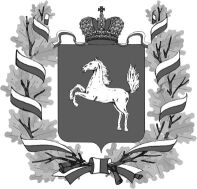 